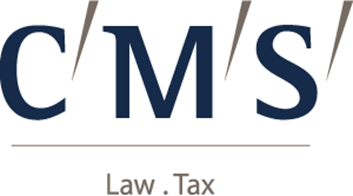 Internationales Recht in der AnwaltspraxisDonnerstag 25. Januar 2018 18.00 Uhr in der Bibliothek des Instituts für Luft- und Weltraumrecht im HauptgebäudeSpannende Vorträge zum Vergaberecht, Umweltrecht/Chemikalienrecht und WirtschaftsrechtFragenrundeAnschließender Umtrunk und die Möglichkeit Kontakte bei CMS zu knüpfenWir bitten um eine verbindliche Anmeldung bis zum 22. Januar 2018 unter lhughes1@uni-koeln.de